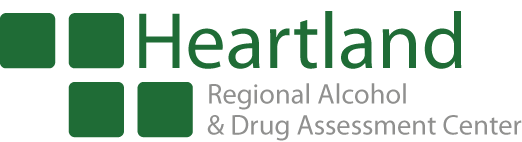 Autorización para la asignación de beneficiosLos abajo firmantes por el presente autoriza y pide Heartland Regional Alcohol y las drogas Assessment Center, P.O. Box 1063, Shawnee, KS, teléfono: 913-789-0951, Fax: 913-789-0954.                                            Lanzamiento a Obtener deLa siguiente información:La información anterior se libera con el fin de procesar el pago de los servicios médicos a través de compañías de seguros, planes de medicina prepaga o agencias gubernamentales. Entiendo que mis archivos (incluyendo psiquiatría, alcohol abuso o drogas abuso información) pueden estar protegidos por las regulaciones federales. También entiendo que puedo revocar este consentimiento en cualquier momento, excepto en la medida en que se han tomado medidas en dependencia de él, y que en ningún caso esta autorización automáticamente caduca un año después de la fecha abajo (fecha de la firma).Ejecutado este (día) ___of (mes) ___, (año) 20___  Prohibición de re-divulgación: esta información ha sido revelada a usted de registros protegidos por reglas de confidencialidad federal (42 CFR parte 2). Las reglas federales prohíben te haciendo cualquier otra divulgación de esta información a menos que más divulgación esté expresamente permitida por el consentimiento de la persona a quien pertenece o según lo permitido por 42 CFR Part 2. Una autorización general para la liberación de información médica no es suficiente para este propósito. Las reglas federales restringen cualquier uso de la información criminal investigar o juzgar a cualquier paciente de abuso de alcohol o drogas       Nombre del cliente:_______________________Fecha de nacimiento: _________________x La persona designada por opciones de valor de Kansas / Beacon Health Opcionesx El representante de Aetna salud de KansasKansas, Inc.x El encargado de salud del estado de girasol Planx La persona designada por la comunidad unida de salud Plan de Kansas__ The Designee of : _______________________________________________________(Cualquier otro tercero pagador) Resultados de la evaluación Plan de transición Kansas Cliente colocación criterios   Descarga información y Resumen Consultas Informes de laboratorio Notas de progreso Registros completos Permiso para presentar apelación y/o queja si se niegan los servicios Other: ______________________________________________________________________________________________________________Firma del cliente                                                                                              fecha_____________________________________________________________________________________Firma del padre, tutor o autorizado representante                                           fecha naturaleza   de la relación ___________________________________________________________________________________Firma del testigo                                                                                              fecha 